Доброго дня! Спасибі за виконання окремих завдань. Софія, звертаюсь до Вас, як старости. Я маю на сьогодні зворотній зв'язок лише з тобою, Шевченко Г., Кириченко О., Дзиговською К. Велике прохання, знайти Володю і Дашу.Ваші завдання перевірила. У назвах сполук слід вказувати всі ліганди, хімічні елементи мають бути написані з великої букви, тощо. Я Вам виставлю основні підходи до назв КС. Зверніть на це увагу. Всі роботи збережіть у зошитах, я маю їх ще раз переглянути по зустрічі. Зверніть увагу на різні види завдань, не забудьте про доповіді та презентації до них. Ми домовлялися прослухати доповіді на міні-конференції (на одному із занять).Аня, спасибі за презентацію, будеш використовувати її у школі як популяризацію значущості координаційних сполук. Має бути ще доповідь на цю тему. Виконуй і інші завдання. Да, у гімназії № 20 (де ти трошки працюєш), магістрантка попереднього випуску Штемпель А. організовувала кружок по прагматичному значенню координаційних сполук як засобу мотивації до вивчення хімії. Школярам подобалось.Попробуйте дати відповіді на індивідуальне завдання №3.Зверніть увагу, що КС можуть реагувати як по типу обмінної взаємодії, так і по типу здійснення окисно-відновних реакцій. Пробуйте давати назви кожній КС – учаснику процесу. Розберіться з поняттям координаційні полімери.Дякую Вам за співпрацю по опануванню знаннями про КС.Всім бажаю здоров’я, сили, натхнення, віри у краще уже «завтра», людяності,витривалості. З повагою, Вишневська Л.В.До зустрічі!!!!!Класифікація координаційних сполук за рівнем організації матеріалуЗа рівнем організації матеріалів у цілому можна виділити такі групи: координаційні полімери; дендримери; мономолекулярні плівки типу Ленгмюр — Блоджет; багатошарові плівки; координаційні сполуки на поверхні твердих носіїв та функціоналізованих сорбентів; гібридні аморфні матеріали; рідкі кристали. Координаційні полімериСеред супрамолекулярних координаційних сполук слід розрізняти координаційні полімери і координаційні сполуки з полімерними лігандами.Координаційними називають полімери, утворені з мономерів — комплексів та місткових лігандів. Реакцією комплексоутворення є реакція полімеризації.Координаційні сполуки з полімерними лігандами — це сполуки, утворені лігандами-полімерами з центральними атомами або їхніми комплексами. Реакціями комплексоутворення є всі реакції, що властиві координації неполімерних лігандів, і не е реакціями полімеризації.Координаційні полімери утворюються при взаємодії мономерних координаційних сполук, які містять ліганди з містковими функціями. Добре відомі полімери, в яких місткові функції виконують ціанід-іони: (CN)5М—CN—М(CN)4—CN...(M=Fe, Cr, Со, Ni тощо). Органічні ліганди також широко використовують для синтезу координаційних полімерів різноманітного складу і будови. Наприклад, 4,4'-біпіридин давно використовують як дитопний ліганд, що дає змогу синтезувати координаційні полімери.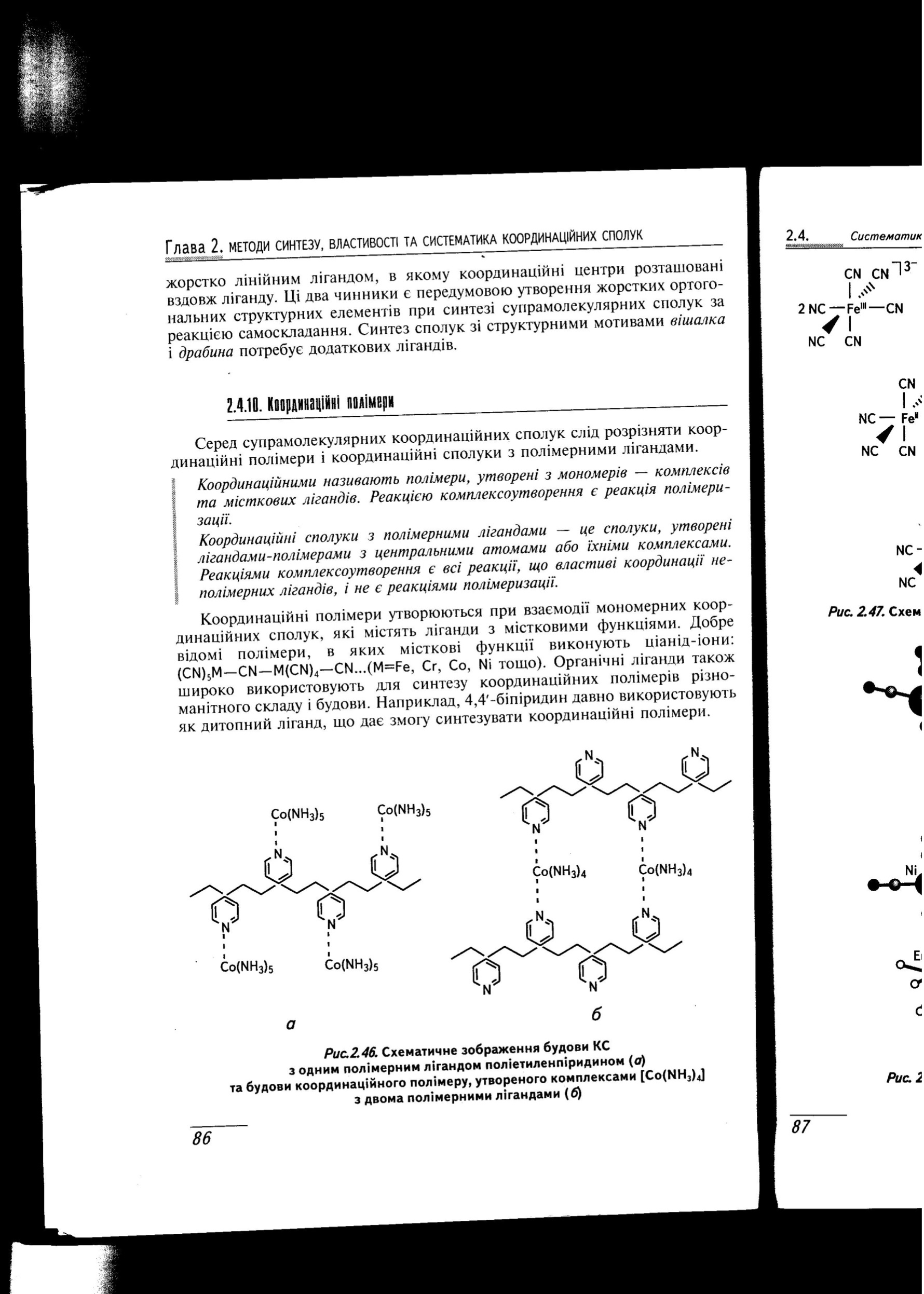     	 Рис.1 Схематичне зображеняя будови координаційних сполук
з одним полімерним лігандом поліетиленпіридином (а)
та будови координаційного полімеру, утвореного комплексами [Со(NH3)4]
з двома полімерними лігандами (б)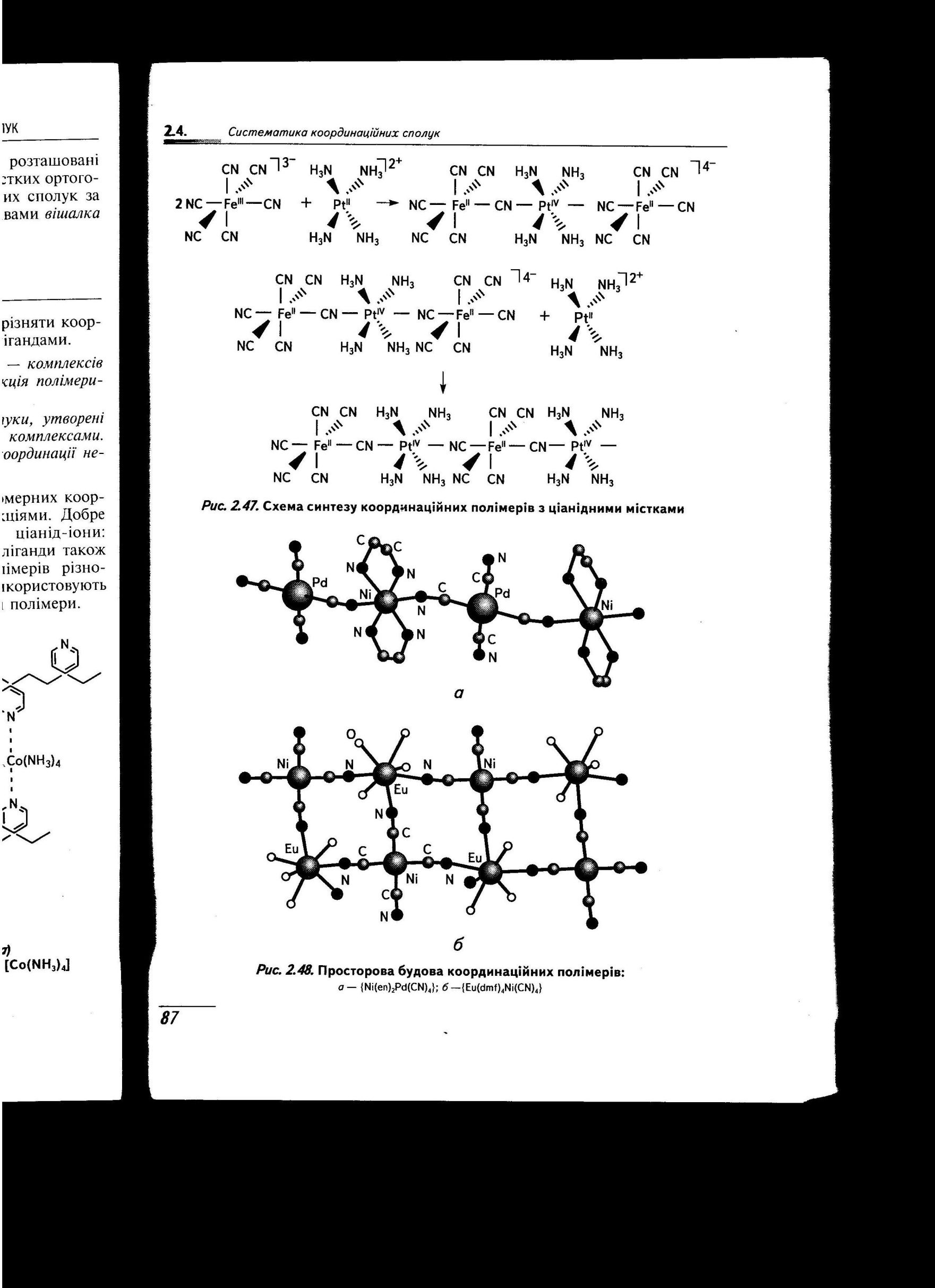 Рис 2. Схема синтезу координаційних полімерів з ціанідними містками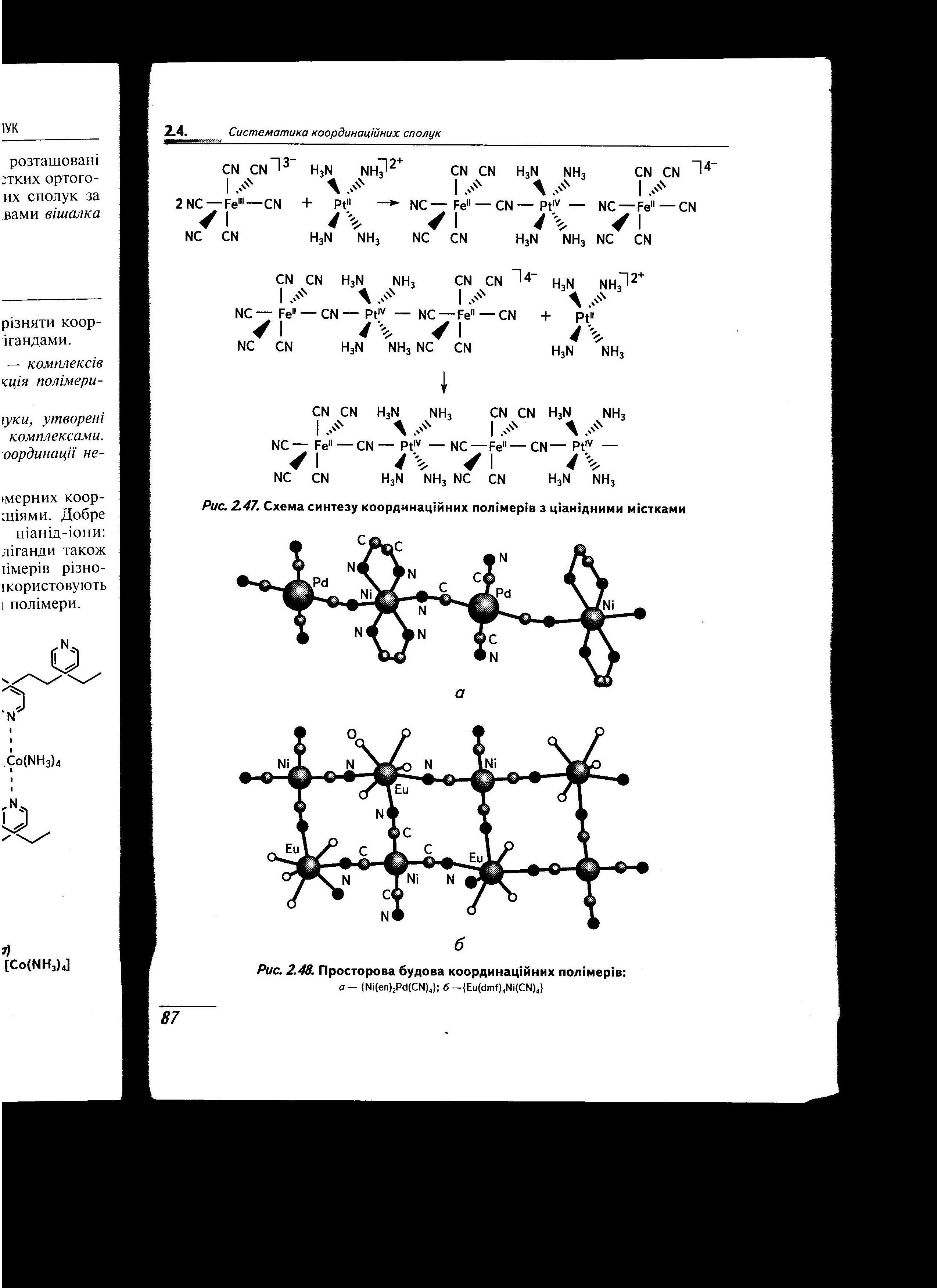 Рис. 3. Просторова будова координаційних полімерів:а— {Ni(еп)2Рд(CN),); б—{Еи(dmf)aNi(CN)4}